Publicado en Ciudad de México el 08/03/2024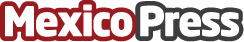 María José Trevino, de Acclaim Energy México, entre las 100 mujeres empresariales más influyentes en MéxicoMaría José Trevino, Directora General de Acclaim Energy México, ha sido reconocida por la publicación Expansión en el ranking de las 100 mujeres más poderosas en el mundo empresarial de MéxicoDatos de contacto:Enrique OrtegonAcclaim Energy México8120850659Nota de prensa publicada en: https://www.mexicopress.com.mx/maria-jose-trevino-de-acclaim-energy-mexico Categorías: Internacional Emprendedores Nombramientos Recursos humanos Premios Otras Industrias http://www.mexicopress.com.mx